GIMNAZIJA BREŽICE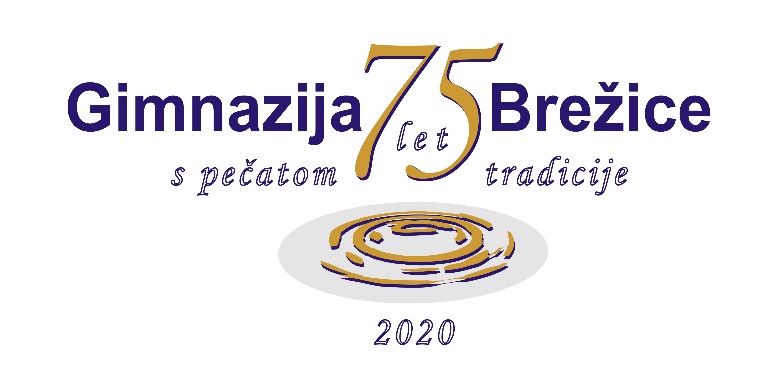 SVET STARŠEVTRG IZGNANCEV 148250 BREŽICEDATUM: 28. 5. 2020ŠTEVILKA: 107/2020V A B I L OSklicujem 3. sejo Sveta staršev Gimnazije Brežice v šolskem letu 2019/2020, ki bo v torek, 9. 6. 2020, ob 17. uri v učilnici geografije.Dnevni red:Pregled in potrditev zapisnika 2. seje Sveta staršev Gimnazije BrežicePregled in potrditev zapisnika 1. dopisne seje Sveta staršev Gimnazije BrežiceSeznanitev z ugotovitvami 1. izredne seje Sveta staršev, ki se je izvedla 7. maja 2020, s pomočjo informacijsko-komunikacijske tehnologije (videokonferenčna seja)Pregled učnega uspeha v 4. letnikuObvestilo v zvezi z zaključevanjem pouka v šolskem letu 2019/2020Vpliv obdobja epidemije koronavirusa (COVID-19) na novo šolsko leto Poročilo o delu šolskega sklada v šolskem letu 2019/2020Pobude in vprašanjaZoran ZLATIČ,predsednik Sveta staršev Gimnazije BrežiceZapisniki preteklih sej so dostopni na spletni strani šole https://www.gimnazija-brezice.si/svet-starsev/.